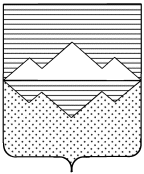                                         АДМИНИСТРАЦИЯ                  МЕЖЕВОГО ГОРОДСКОГО ПОСЕЛЕНИЯ           САТКИНСКОГО РАЙОНА ЧЕЛЯБИНСКОЙ ОБЛАСТИПОСТАНОВЛЕНИЕ  от 29.10.2018 г. № 211             р. п. Межевой   Об утверждении перечня видов муниципального контроля и органов местного самоуправленияМежевого городского поселения, уполномоченных на их осуществлениеВ соответствии с Федеральным законом от 06.10.2003 № 131-ФЗ «Об общих принципах организации местного самоуправления в Российской Федерации», Федеральным законом от 26.12.2008 № 294-ФЗ «О защите прав юридических лиц и индивидуальных предпринимателей при осуществлении государственного контроля (надзора) и муниципального контроля», Решением Совета депутатов Межевого городского поселения от 19.09.2018 № 118 «О принятии Порядка ведения перечня видов муниципального контроля и органов местного самоуправления Межевого городского поселения, уполномоченных на их осуществление»,ПОСТАНОВЛЯЮ:1. Утвердить перечень  видов муниципального контроля и органов местного самоуправления Межевого городского поселения, уполномоченных на их осуществление.2.Опубликовать настоящее постановления в газете «Саткинский рабочий» и на официальном сайте Администрации Саткинского муниципального района.3. Организацию выполнения настоящего постановления возложить на заместителя Главы Межевого городского поселения.4. Контроль выполнения настоящего постановления оставляю за собой.5. Настоящее постановление вступает в силу со дня его подписания.Глава Межевого городского поселения                                                           Р.М. РыбаковУТВЕРЖДЁНпостановлением АдминистрацииМежевого городского поселенияот «29» октября 2018 года № 211Перечень  видов муниципального контроля и органов местного самоуправления Межевого городского поселения,уполномоченных на их осуществление№ п/пНаименование вида муниципального контроляНаименование органа местного самоуправления, уполномоченного на осуществление соответствующего вида муниципального контроля Реквизиты нормативных правовых актов Российской Федерации, Челябинской области, муниципальных правовых актов органов местного самоуправления Межевого городского поселения, регулирующих соответствующий вид муниципального контроля12341Муниципальный земельный контрольАдминистрация Межевого городского поселения- ст. 72 Земельного кодекса Российской Федерации - пункт 20 ч. 1 ст. 14, ч. 1 ст. 17.1 Федерального закона от 06.10.2003 г. № 131-ФЗ «Об общих принципах организации местного самоуправления в Российской Федерации»- Устав Межевого городского поселения- Решение Совета Депутатов Межевого городского поселения от 04.04.2016 № 42 «Об утверждении Положения о порядке осуществления муниципального контроля за использованием земель на территории Межевого городского поселения»2Муниципальный жилищный контроль Администрация Межевого городского поселения-  пункт 6 ст. 2, ст. 20  Жилищного кодекса РФ - пункт 20 ч. 1 ст. 14, ч. 1 ст. 17.1 Федерального закона от 06.10.2003 г. № 131-ФЗ «Об общих принципах организации местного самоуправления в Российской Федерации»- Постановление Правительства Российской Федерации от 06.05.2011г. № 354 «О предоставлении коммунальных услуг собственникам и пользователям помещений в многоквартирных домах и жилых домов»;- Постановление Правительства Российской Федерации от 13.08.2006  № 491 «Об утверждении Правил содержания общего имущества в многоквартирном доме и правил изменения размера платы за содержание и ремонт жилого помещения в случае оказания услуг и выполнения работ по управлению, содержанию и ремонту общего имущества в многоквартирном доме ненадлежащего качества и (или) с перерывами, превышающими установленную продолжительность»;- Постановление Правительства Российской Федерации от 15.05.2013г. № 416 «О порядке осуществления деятельности по управлению многоквартирными домами»;- Устав Межевого городского поселения- Постановление Администрации Межевого городского поселения от 21.06.2013 г. № 38«Об утверждении Административного регламента по осуществлению муниципального жилищного контроля на территории Межевого городского поселения»3Муниципальный  контроль в области использования и охраны особо охраняемых природных территорий местного значенияАдминистрация Межевого городского поселения- ст. 33 Федерального закона от 14.03.1995 № 33-ФЗ «Об особо охраняемых природных территориях»;- пункт 27 ч. 1 ст. 14, ч. 1 ст. 17.1 Федерального закона от 06.10.2003 г. № 131-ФЗ «Об общих принципах организации местного самоуправления в Российской Федерации»- Устав Межевого городского поселения -Постановление администрации Межевого городского поселения от 30.07.2018 г. № 167                                                                                                                          «Об утверждении административного регламента осуществления муниципального контроля в области использования и охраны особо охраняемых природных территорий местного значения»4Муниципальный лесной контрольАдминистрация Межевого городского поселения- ст. 84 Лесного кодекса Российской Федерации - пункт 32 ч. 1ст. 14, ч. 1 статьи 17.1 Федерального закона от 06.10.2003 г. № 131-ФЗ «Об общих принципах организации местного самоуправления в Российской Федерации»- Устав Межевого городского поселения- Постановление администрации Межевого городского поселения от 30.07.2018 г. № 162          «Об утверждении Административного регламента по осуществлению муниципального лесного контроля на территории  Межевого городского поселения»5Муниципальный контроль за обеспечениемсохранности автомобильных дорог местного значения в границах населенных пунктовМежевого городского поселенияАдминистрация Межевого городского поселения- ч. 1 ст. 13 Федерального закона от 08.11.2007г. № 257-ФЗ «Об автомобильных дорогах и о дорожной деятельности в Российской Федерации и о внесении изменений в отдельные законодательные акты Российской Федерации»- пункт 5 ч. 1 ст. 14, ч. 1 ст. 17.1  Федерального закона от 06.10.2003 № 131-ФЗ «Об общих принципах организации местного самоуправления в Российской Федерации»- Устав Межевого городского поселения- Постановление Администрации Межевого городского поселения от 30.07.2018 г. № 164  «Об утверждении административного регламента осуществления муниципального контроля за обеспечением сохранности автомобильных дорог местного значения в границах Межевого городского поселения»